Document d’inscripció al Campus de Setmana Santa 2019: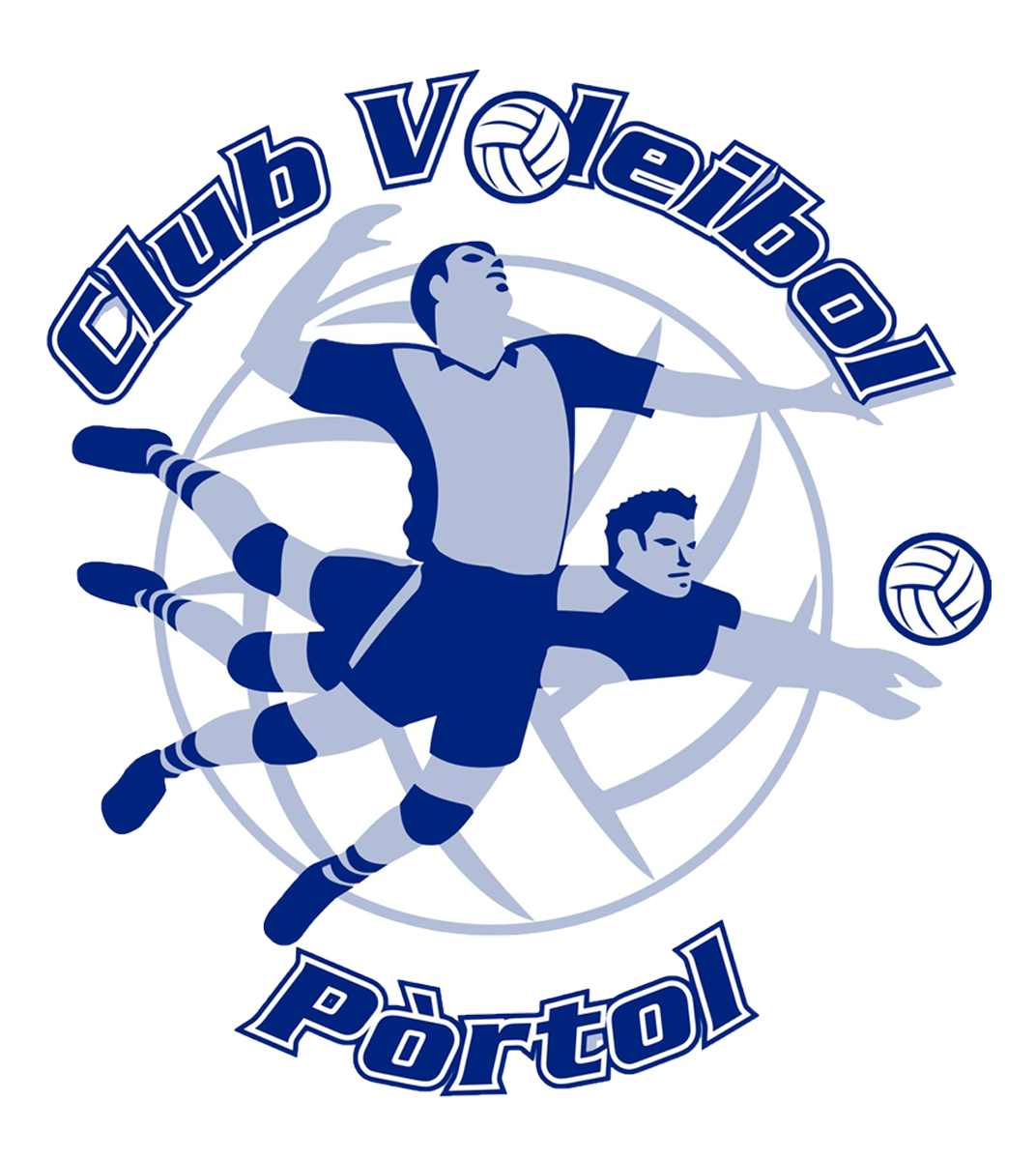 Benvinguts al document d’inscripció al campus de Setmana Santa 2019! L’aventura comença aquí  És molt important emplenar aquest formulari rigorosament i amb atenció ja que tota la informació que es demana és molt important. Moltes gràcies per la vostra col·laboració!!! Ens veiem el proper dia 23 d’abril a les 9:00h al poliesportiu Blanquerna (https://goo.gl/maps/SXHGkFMiwH62). A continuació posem el número de compte del Club en el que s’ha de fer l’ingrés per tal de que la inscripció es faci efectiva:Concepte: Campus de Setmana Santa 2019 i nom del jugador/a amb els cognoms Número de compte: ES45 2038 3396 6260 0000 7206Import: Si és jugador/a del CVPòrtol 60€, sinó ho és 65€.Moltes gràcies!Salutacions,Club Voleibol PòrtolNom del jugador/a:Cognoms del jugador/a:Data de naixement:DNI:Població:Codi postal:Nom de la mare/tutora:Tel. Mòbil mare/tutora:Nom del pare/tutor:Tel. Mòbil pare/tutor:Correu electrònic:Club al que pertanyeu:Observacions (al·lèrgies, lesions importants, medicació...):Comentaris (Qualsevol observació que vulgueu fer o petició):